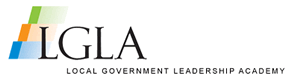 FIFTH CHIEF ELECTED OFFICIALS FORUM1:00 Thursday to 3:30 Friday, June 13 – 14, 2013Location: Granville Island Hotel, 1253 Johnston St, Vancouver, BC Toll Free 1-800-663-1840Please complete this form and fax to: (250) 356-5119 by May 10, 2013 or email to evfraser@shaw.caName:__________________________________________________________________Title: ___________________________________________________________________Organization: ___________________________________________________________Address: _______________________________________________________________City & Province Postal Code: _____________________________________________Telephone/Fax: __________________________________________________________E-mail Address: _________________________________________________________Name of Administrative Assistant/Secretary: _______________________________Accommodation:You may wish to book accommodation at reservations@granvilleislandhotel.comPayment Registration fee:  $393.75 ($375.00 + GST).  Once you have submitted the registration form by fax or email, please mail a cheque for the full amount to:Local Government Leadership Academy525 Government StreetVictoria BC  V8V 0A8Arrival and Departure informationRegistration is at 12:30 and the program starts at 1:00 with a reception followed by dinner. The program will end by 3:30 on June 14th.Cancellation PolicyIf you cannot attend after having been accepted into the program, your request for a refund must be made in writing no fewer than 15 working days prior to the start date. Cancellations fewer than 15 days prior to the start of the program are subject to a charge of 50% of tuition. Registrants may not send a replacement in their place unless they area current Chief Elected OfficialFor More InformationFor further information about the CEO Forum please contact Eydie Fraser, LGLA Board and Seminar Coordinator at lgla@ubcm.ca or 250-356-5275 or check the LGLA website for updates.REGISTRATION IS LIMITED SO REGISTER EARLY